"Old MacDonald"Old Macdonald had a farm, E-I-E-I-O
And on his farm he had some chicks, E-I-E-I-O
With a "chick chick" here and a "chick" there
Here a "chick" there a "chick"
Everywhere a "chick chick"
Old Macdonald had a farm, E-I-E-I-OOld Macdonald had a farm, E-I-E-I-O
And on his farm he had some ducks, E-I-E-I-O
With a "quack, quack" here and a "quack, quack" there
Here a "quack" there a "quack"
Everywhere a "quack, quack"
Old Macdonald had a farm, E-I-E-I-OOld MacDonald had a farm, E-I-E-I-O.
And on that farm he had some cats, E-I-E-I-O.
With a “meow, meow” here,
And a “meow, meow” there.
Here a "meow" there a "meow"
Everywhere a “meow, meow”.
Old MacDonald had a farm, E-I-E-I-O.Old Macdonald had a farm, E-I-E-I-O
And on his farm he had some dogs, E-I-E-I-O
With a "bow wow" here and a "bow wow" there
Here a "bow" there a "wow"
Everywhere a "bow wow"
Old Macdonald had a farm, E-I-E-I-OOld Macdonald had a farm, E-I-E-I-O
And on his farm he had some sheeps, E-I-E-I-O
With a "baa-baa" here and a " baa-baa" there
Here a "baa" there a "baa"
Everywhere a " baa-baa "
Old Macdonald had a farm, E-I-E-I-OOld Macdonald had a farm, E-I-E-I-O
And on his farm he had some pigs, E-I-E-I-O
With a „oink oink“ here and a „oink oink“ there
Here a „oink“ there a „oink“
Everywhere a „oink oink“
Old Macdonald had a farm, E-I-E-I-OOld Macdonald had a farm, E-I-E-I-O
And on his farm he had some cows, E-I-E-I-O
With a "moo-moo" here and a "moo-moo" there
Here a "moo" there a "moo"
Everywhere a "moo-moo"
Old Macdonald had a farm, E-I-E-I-OChicks – chicksDuck – quackCats – meowDogs – bow-wowSheep – Pig – oinkCow – moo moo"Old MacDonald"Old Macdonald had a farm, E-I-E-I-O
And on his farm he had some …………., E-I-E-I-O
With a "chick chick" here and a "chick" there
Here a "chick" there a "chick"
Everywhere a "chick chick"
Old Macdonald had a farm, E-I-E-I-OOld Macdonald had a farm, E-I-E-I-O
And on his farm he had some …........., E-I-E-I-O
With a "quack, quack" here and a "quack, quack" there
Here a "quack" there a "quack"
Everywhere a "quack, quack"
Old Macdonald had a farm, E-I-E-I-OOld MacDonald had a farm, E-I-E-I-O.
And on that farm he had some ………….., E-I-E-I-O.
With a “meow, meow” here,
And a “meow, meow” there.
Here a "meow" there a "meow"
Everywhere a “meow, meow”.
Old MacDonald had a farm, E-I-E-I-O.Old Macdonald had a farm, E-I-E-I-O
And on his farm he had some ……………, E-I-E-I-O
With a "bow wow" here and a "bow wow" there
Here a "bow" there a "wow"
Everywhere a "bow wow"
Old Macdonald had a farm, E-I-E-I-OOld Macdonald had a farm, E-I-E-I-O
And on his farm he had some ………………, E-I-E-I-O
With a "baa-baa" here and a " baa-baa" there
Here a "baa" there a "baa"
Everywhere a " baa-baa "
Old Macdonald had a farm, E-I-E-I-OOld Macdonald had a farm, E-I-E-I-O
And on his farm he had some ……………., E-I-E-I-O
With a „oink oink“ here and a „oink oink“ there
Here a „oink“ there a „oink“
Everywhere a „oink oink“
Old Macdonald had a farm, E-I-E-I-OOld Macdonald had a farm, E-I-E-I-O
And on his farm he had some ………….., E-I-E-I-O
With a "moo-moo" here and a "moo-moo" there
Here a "moo" there a "moo"
Everywhere a "moo-moo"
Old Macdonald had a farm, E-I-E-I-O"Old MacDonald"Old Macdonald had a farm, E-I-E-I-O
And on his farm he had some …………., E-I-E-I-O
With a "chick chick" here and a "chick" there
Here a "chick" there a "chick"
Everywhere a "chick chick"
Old Macdonald had a farm, E-I-E-I-OOld Macdonald had a farm, E-I-E-I-O
And on his farm he had some …........., E-I-E-I-O
With a "quack, quack" here and a "quack, quack" there
Here a "quack" there a "quack"
Everywhere a "quack, quack"
Old Macdonald had a farm, E-I-E-I-OOld MacDonald had a farm, E-I-E-I-O.
And on that farm he had some ………….., E-I-E-I-O.
With a “meow, meow” here,
And a “meow, meow” there.
Here a "meow" there a "meow"
Everywhere a “meow, meow”.
Old MacDonald had a farm, E-I-E-I-O.Old Macdonald had a farm, E-I-E-I-O
And on his farm he had some ……………, E-I-E-I-O
With a "bow wow" here and a "bow wow" there
Here a "bow" there a "wow"
Everywhere a "bow wow"
Old Macdonald had a farm, E-I-E-I-OOld Macdonald had a farm, E-I-E-I-O
And on his farm he had some ………………, E-I-E-I-O
With a "baa-baa" here and a " baa-baa" there
Here a "baa" there a "baa"
Everywhere a " baa-baa "
Old Macdonald had a farm, E-I-E-I-OOld Macdonald had a farm, E-I-E-I-O
And on his farm he had some ……………., E-I-E-I-O
With a „oink oink“ here and a „oink oink“ there
Here a „oink“ there a „oink“
Everywhere a „oink oink“
Old Macdonald had a farm, E-I-E-I-OOld Macdonald had a farm, E-I-E-I-O
And on his farm he had some ………….., E-I-E-I-O
With a "moo-moo" here and a "moo-moo" there
Here a "moo" there a "moo"
Everywhere a "moo-moo"
Old Macdonald had a farm, E-I-E-I-O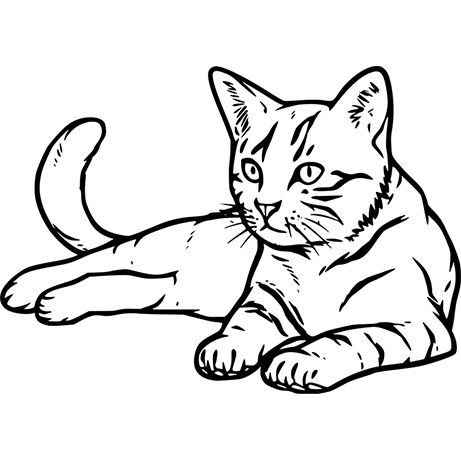 